Milí spisovatelé!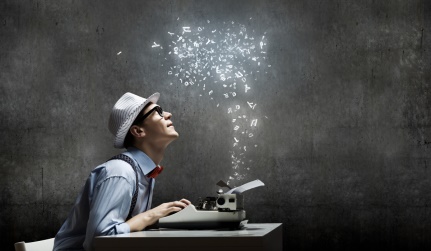 Víkend se přehoupl k jeho konci, a ikdyž je konečně krásné jarní počasí, my se opět setkáme ve škole a to naživo!!!Rozvrh hodin se malinko změnil v jeho obsahu a délce, oproti minulým týdnům, a to v tom, že budete mít i tělesnou výchovu a ve čtvrtek kvůli odchodu na oběd, budeme končit ve 13:30. Rozvrh podle skolaonline!Jak budeme končit a kdy půjdeme na oběd: POZOR ZMĚNY!!!!Prosím o informaci, zda budete docházet na oběd nebo půjdete po vyučování domů….děkuji!V PONDĚLÍ 10. 5. BUDE OPĚT SRAZ V 8:20 PŘED ŠKOLOU, KDE SI VÁS VYZVEDNU, A VE TŘÍDĚ SE BUDEME TESTOVAT!NEZAPOMEŇTE PŘINÉST: v pondělí týdenní úkol a knihu na čtení do čtenářské dílny / v úterý si přineste převlečení na TV, které bude probíhat venku!!!Těším se na vás - MOC!!                                                                                             Vaše p. učitelka IlonaVe volných (DISTANČNÍCH) hodinách si plňte zadané úkoly, které jsou povinné a pro každého zavazující, jejich neplnění bude zohledněno při klasifikaci.  Odpolední čas již máte na volnočasové aktivity, čtení a hry. V týdenních plánech (přílohy, soubory), budou vkládány i další pracovní listy nebo cvičení k procvičování, pomůže vám to k upevnění učiva!! Týdenní úkol je zatím dobrovolný, slouží k dalšímu procvičování učiva!!Konec výukyOběd odPondělí12:4012:40Úterý12:4012:40 + TV od 13:40 – 14:25Středa12:4012:40Čtvrtek13:3013:30Pátek12:4012:40PředmětCo budeme dělat/ cíle a výstupyČESKÝ JAZYK/ PříslovceDruhy zájmenČTENÍ/ PSANÍ/ Bakalářská práce Učebnice: str. 110 – 112 (vybraná cvičení)Procvičovat příslovce Hledat příslovce ve větách a tvořit příslovce z jiných slovních druhůSeznamovat se a třídit zájmenaTvoříme výzkumnou část – dotazník FormsPS 2: str. 20 - 21MATEMATIKA ÚhelRovnice II.Geometrie (připravte si na celý týden pravítko s ryskou, kružítko, úhloměr a ořezanou tužkuUčebnice: str. 74 - 76    (vybraná cvičení)Rýsovat trojúhelníky podle instrukcí a měřit jejich úhlyOpakovat známá prostředíRýsovat pravidelný šestiúhelníkRýsovat úhlu podle zadáníŘešit rovnice o dvou neznámýchPS 2:  str. 22 - 23SKN – DĚJEPIS – MARIE TEREZIE A JOSEF II. Zánik české řečiZjišťovat, proč v českém království zanikala česká řečHledat možnosti, jak českou řeč udržet mezi lidmiJak vzniklo Národní divadloSKN – PŘÍRODOPIS – Trávicí soustavaUČÍME SE VENKU!!! Oblékněte se a vybavte podle počasí!Objevovat funkce trávicí soustavyZjišťovat, jak putuje jídlo naším tělemZjišťovat, z čeho se trávicí soustava skládáTělesná výchovaPřinést převlečení na TV venku – vhodná obuv, tepláky(legíny), triko, mikina….podle počasíHudební výchovaVyber si jednu/jednoho ze svých oblíbených zpěvaček/zpěváků a napiš o něm referát:Jméno (hudební i jeho opravdové)Odkud pochází (město)Hudební stylJeho životní a hudební dráha (jak se k hudební kariéře dostal)Jeho nejznámější písně/skladbyfotografieVypravuj referát na formát A4 v elektronické nebo písemné podobě a vlož do zadání 11. 5.!!! PREZENTACE ve středu 12. 5. ve škole!!!Výtvarná výchovaVe škole